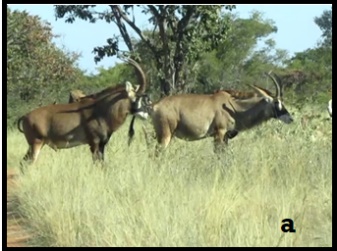 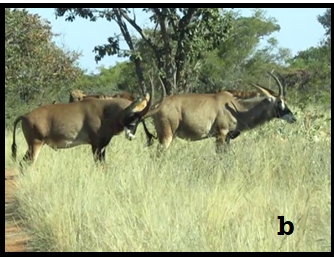 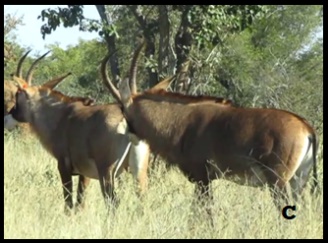 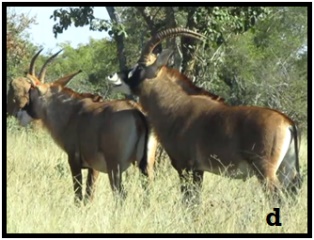 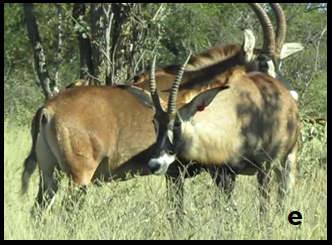 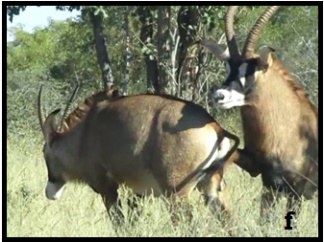 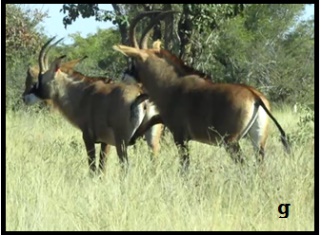 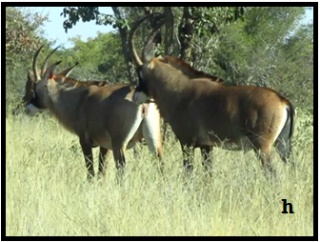 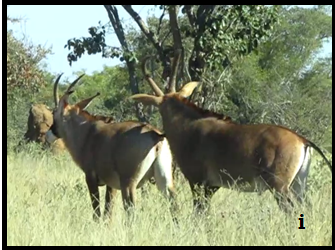 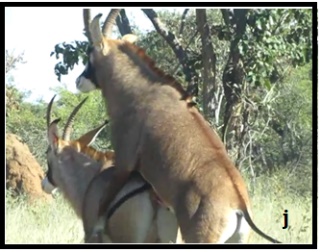 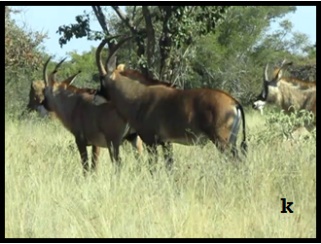 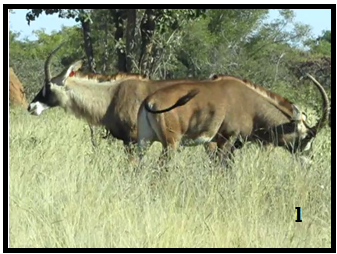 Figure 2: Sequence of behavioural events in roan antelopes between a male and a receptive female. (a): Male approaches the female from the back; (b): Male pushes the females intensively with horns; (c): Male smells the female’s anogenital region of; (d): Male flehmen; (e) Male standing in the posterior flank of the female; (e) to (g): whirl-around. The female is pushed by the male who kicks with his forelegs between her posterior legs and from the sides; (h): Male stands behind the female; (i): Male stands behind the female and smells her genitalia; (j): mounting with intromission; (k): dismounting; (l): Male and female resume to their activities.